Соблюдая ПДД - не окажешься в беде     27 октября  2022 года учащиеся 5-6 класса ГБОУ СОШ с. Шламка провели классный час  под названием: "Соблюдая ПДД - не окажешься в беде!".И большим и маленьким, Всем без исключения.Нужно знать и соблюдатьПравила движения!Как же научить наших детей соблюдать ПРАВИЛА ДОРОЖНОГО ДВИЖЕНИЯ?В целях безопасности на дороге с детства нужно приучать ребенка к уважению правил дорожного движения, нужно  воспитывать в нем чувства осторожности и осмотрительности. А проводить эту работу нужно не от случая к случаю,  а последовательно и ежедневно.В целях предотвращения детского дорожно-транспортного травматизма, повышения интереса учащихся к ПДД был проведен классный час в 5- 6  классах на тему "Соблюдая ПДД - не окажешься в беде!". Ребята повторили и ознакомились с правилами дорожного движения. Вспомнили дорожные знаки. Красочные иллюстрации способствовали успешному усвоению информации. Полученные знания позволят избежать травмы на дорогах, не нарушать ПДД. 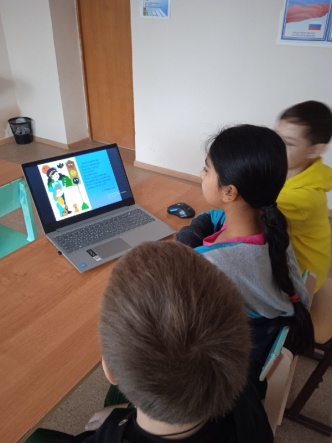 